АДМИНИСТРАЦИЯ РЕПЬЁВСКОГО МУНИЦИПАЛЬНОГО РАЙОНА ВОРОНЕЖСКОЙ ОБЛАСТИ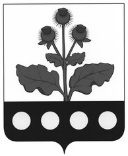 ПОСТАНОВЛЕНИЕ«17» октября 2023 г. №223.с. РепьёвкаОб утверждении Положения о предоставлении субсидий субъектам малого и среднего предпринимательства на компенсацию части затрат по приобретению оборудования, в том числе автотранспортных средств, в целях создания и (или) развития либо модернизации производства товаров (работ, услуг)В целях поддержки малого и среднего предпринимательства на территории Репьёвского муниципального района Воронежской области, в соответствии со ст. 78 Бюджетного кодекса Российской Федерации, с Федеральным законом от 24.07.2007 № 209-ФЗ «О развитии малого и среднего предпринимательства в Российской Федерации», Постановлением Правительства РФ от 18.09.2020 № 1492 «Об общих требованиях к нормативным правовым актам, муниципальным правовым актам, регулирующим предоставление субсидий, в том числе грантов в форме субсидий, юридическим лицам, индивидуальным предпринимателям, а также физическим лицам - производителям товаров, работ, услуг, и о признании утратившими силу некоторых актов Правительства Российской Федерации и отдельных положений некоторых актов Правительства Российской Федерации», подпрограммой «Развитие и поддержка малого и среднего предпринимательства» муниципальной программы «Экономическое развитие и инновационная экономика (2020-2028гг)», утвержденной постановлением администрации Репьёвского муниципального района от 18.09.2019 №292 «Об утверждении муниципальной программы Репьевского муниципального района «Экономическое развитие и инновационная экономика (2020-2028гг)» администрация Репьёвского муниципального района Воронежской области п о с т а н о в л я е т: 1. Утвердить Положение о предоставлении субсидий субъектам малого и среднего предпринимательства на компенсацию части затрат по приобретению оборудования, в том числе автотранспортных средств, в целях создания и (или) развития либо модернизации производства товаров (работ, услуг).  2. Назначить отдел по экономике, управлению муниципальным имуществом администрации муниципального района уполномоченным органом на прием и проверку документов, предоставленных субъектами малого и среднего предпринимательства, претендующими на получение субсидий.3. Отделу финансов администрации муниципального района обеспечить финансирование указанных мероприятий в пределах бюджетных ассигнований, предусмотренных в соответствующем финансовом году.4. Настоящее постановление вступает в силу после его официального опубликования.5. Контроль за исполнением настоящего постановления возложить на начальника отдела по экономике, управлению муниципальным имуществом администрации муниципального района Сидельникову Е.Н.УТВЕРЖДЕНОпостановлением администрацииРепьёвского муниципального района от «17» октября №223Положение о предоставлении субсидий субъектам малого и среднего предпринимательства на компенсацию части затрат по приобретению оборудования, в том числе автотранспортных средств, в целях создания и (или) развития либо модернизации производства товаров (работ, услуг)Общие положения1.1. Настоящее Положение о предоставлении субсидий субъектам малого и среднего предпринимательства на компенсацию части затрат по приобретению оборудования, в том числе автотранспортных средств, в целях создания и (или) развития либо модернизации производства товаров (работ, услуг) (далее - Положение) определяет цели, условия и порядок предоставления субсидий из бюджета Репьёвского муниципального района, категории и (или) критерии отбора лиц, имеющих право на получение субсидий, цели, условия и порядок предоставления субсидий, порядок возврата субсидий в случае нарушения условий, установленных при их предоставлении, положения об обязательной проверке главным распорядителем (распорядителем) бюджетных средств, предоставляющим субсидию, и органом муниципального финансового контроля соблюдения условий, целей и порядка предоставления субсидий их получателями.1.2. Целью предоставления субсидий является возмещение части затрат субъектов малого и среднего предпринимательства, связанных с приобретением оборудования, в том числе автотранспортных средств, в рамках реализации мероприятия «Предоставление субсидий субъектам малого и среднего предпринимательства на компенсацию части затрат по приобретению оборудования, в том числе автотранспортных средств, в целях создания и (или) развития либо модернизации производства товаров (работ, услуг)» основного мероприятия «Финансовая поддержка субъектов малого и среднего предпринимательства» подпрограммы «Развитие и поддержка субъектов малого и среднего предпринимательства» муниципальной программы Репьёвского муниципального района «Экономическое развитие и инновационная экономика» (2020-2028гг.), утвержденной постановлением администрации Репьёвского муниципального района от 18.09.2019 г. №292 (далее – муниципальная программа), за счет средств, поступающих в бюджет муниципального района в виде единого норматива (10%) отчисления от налога, взымаемого в связи с упрощенной системой налогообложения.1.3. Субсидирование части затрат субъектам малого и среднего предпринимательства осуществляется по следующим видам оборудования:  оборудование, устройства, механизмы, транспортные средства (за исключением легковых автомобилей и воздушных судов), станки, приборы, аппараты, агрегаты, установки, машины, относящиеся ко второй и выше амортизационным группам Классификации основных средств, включаемые в амортизационные группы, утвержденные постановлением Правительства Российской Федерации от 01.01.2002 № 1 «О Классификации основных средств, включаемых в амортизационные группы» (далее - оборудование), за исключением оборудования, предназначенного для осуществления оптовой и розничной торговой деятельности субъектами малого и среднего предпринимательства.Оборудование не может быть физически изношенным.1.4. Органом местного самоуправления, осуществляющим функции главного распорядителя бюджетных средств, до которого в соответствии с бюджетным законодательством Российской Федерации как получателя бюджетных средств доведены в установленном порядке лимиты бюджетных обязательств на предоставление субсидий на соответствующий финансовый год (соответствующий финансовый год и плановый период), является администрация Репьёвского муниципального района (далее - Администрация).1.5. Право на получение субсидии имеют субъекты малого и среднего предпринимательства (далее - получатели субсидий, участники отбора), которые соответствуют на дату подачи заявки следующим требованиям:соответствуют условиям, установленным статьей 4 Федерального закона от 24 июля 2007 года № 209-ФЗ «О развитии малого и среднего предпринимательства в Российской Федерации» и включены в Единый реестр субъектов малого и среднего предпринимательства;участники отбора осуществляют деятельность в сфере производства товаров (работ, услуг), за исключением основных видов деятельности, включенных в разделы G (за исключением кода 45), K, L, M (за исключением кодов 71 и 75), N, O, S (за исключением кодов 95 и 96), T, U Общероссийского классификатора видов экономической деятельности (ОК 029-2014 (КДЕС Ред. 2);у участника отбора отсутствует неисполненная обязанность по уплате налогов, сборов, страховых взносов, пеней, штрафов, процентов, подлежащих уплате в соответствии с законодательством Российской Федерации о налогах и сборах;у участника отбора отсутствует просроченная задолженность по возврату в бюджет Репьёвского муниципального района субсидий, бюджетных инвестиций, предоставленных, в том числе в соответствии с иными правовыми актами, а также иная просроченная (неурегулированная) задолженность по денежным обязательствам перед Репьёвским муниципальным районом;участники отбора - юридические лица не находятся в процессе реорганизации (за исключением реорганизации в форме присоединения к юридическому лицу, являющемуся участником отбора, другого юридического лица), ликвидации, в отношении них не введена процедура банкротства, деятельность участника отбора не приостановлена в порядке, предусмотренном законодательством Российской Федерации, а участники отбора - индивидуальные предприниматели не прекратили деятельность в качестве индивидуального предпринимателя;в реестре дисквалифицированных лиц отсутствуют сведения о дисквалифицированных руководителе, членах коллегиального исполнительного органа, лице, исполняющем функции единоличного исполнительного органа, или главном бухгалтере участника отбора, являющегося юридическим лицом, об индивидуальном предпринимателе и, о физическом лице – производителе товаров, работ, услуг, являющихся участниками отбора;участники отбора не должны являться иностранными юридическими лицами, в том числе местом регистрации которых является государство или территория, включенные в утверждаемый Министерством финансов Российской Федерации перечень государств и территорий, используемых для промежуточного (офшорного) владения активами в Российской Федерации (далее - офшорные компании), а также российскими юридическими лицами, в уставном (складочном) капитале которых доля прямого или косвенного (через третьих лиц) участия офшорных компаний в совокупности превышает 25 процентов (если иное не предусмотрено законодательством Российской Федерации). При расчете доли участия офшорных компаний в капитале российских юридических лиц не учитывается прямое и (или) косвенное участие офшорных компаний в капитале публичных акционерных обществ (в том числе со статусом международной компании), акции которых обращаются на организованных торгах в Российской Федерации, а также косвенное участие таких офшорных компаний в капитале других российских юридических лиц, реализованное через участие в капитале указанных публичных акционерных обществ;участник отбора не получал средства из бюджета Репьёвского муниципального района на основании иных нормативных правовых актов Репьёвского муниципального района на цели, установленные в пункте 1.2 настоящего раздела;выплачивает заработную плату в размере не ниже минимального размера оплаты труда, установленного в Воронежской области для трудоспособного населения, в течение последних трех месяцев, предшествующих месяцу подачи заявления о предоставлении субсидии;зарегистрирован и осуществлять свою деятельность на территории Репьёвского муниципального района Воронежской области;участник отбора не должен находиться в перечне организаций и физических лиц, в отношении которых имеются сведения об их причастности к экстремистской деятельности или терроризму, либо в перечне организаций и физических лиц, в отношении которых имеются сведения об их причастности к распространению оружия массового уничтожения.При обращении за оказанием поддержки вновь созданные юридические лица и вновь зарегистрированные индивидуальные предприниматели, сведения о которых внесены в единый реестр субъектов малого и среднего предпринимательства в соответствии со статьей 4.1 Федерального закона от 24.07.2007 № 209-ФЗ «О развитии малого и среднего предпринимательства в Российской Федерации», заявляют о своем соответствии условиям отнесения к субъектам малого и среднего предпринимательства, установленным Федеральным законом, по форме, утвержденной федеральным органом исполнительной власти, осуществляющим функции по выработке государственной политики и нормативно-правовому регулированию в сфере развития предпринимательской деятельности, в том числе среднего и малого бизнеса.1.6. Субсидии не предоставляются следующим субъектам малого и среднего предпринимательства:а) организациям и индивидуальным предпринимателям, осуществляющим производство и (или) реализацию подакцизных товаров, а также добычу и (или) реализацию полезных ископаемых, за исключением общераспространенных полезных ископаемых, если иное не предусмотрено Правительством Российской Федерации;б) кредитным организациям, страховым организациям (за исключением потребительских кооперативов), инвестиционным фондам, негосударственным пенсионным фондам, профессиональным участникам рынка ценных бумаг, ломбардам;в) организациям, являющимся участниками соглашений о разделе продукции;г) организациям и индивидуальным предпринимателям, осуществляющим предпринимательскую деятельность в сфере игорного бизнеса;д) являющимся в порядке, установленном законодательством Российской Федерации о валютном регулировании и валютном контроле, нерезидентами Российской Федерации, за исключением случаев, предусмотренных международными договорами Российской Федерации;е) ранее в отношении заявителя было принято решение об оказании аналогичной поддержки (условия оказания которой совпадают, включая форму, вид поддержки и цели ее оказания) и сроки ее оказания не истекли;ж) с момента признания заявителя допустившим нарушение порядка и условий оказания поддержки, в том числе не обеспечившим целевого использования средств поддержки, прошло менее чем три года.1.7. Отбор получателей субсидии проводится способом запроса предложений.1.8. Сведения о субсидии размещаются на едином портале бюджетной системы Российской Федерации в информационно-телекоммуникационной сети Интернет (далее - Единый портал) при формировании проекта решения сессии Совета народных депутатов Репьёвского муниципального района о бюджете на финансовый год и на плановый период (проекта решения сессии Совета народных депутатов Репьёвского муниципального района о внесении изменений в решения сессии Совета народных депутатов Репьёвского муниципального района о бюджете на финансовый год и на плановый период).Порядок проведения отбора получателей субсидийдля предоставления субсидий2.1. Способом проведения отбора для предоставления субсидий является запрос предложений на основании заявок, направленных участниками отбора для участия в отборе, исходя из соответствия участника отбора критериям отбора, определенным в Положении и очередности поступления заявок на участие в отборе.2.2 Администрация размещает на Едином портале, а также на официальном сайте Администрации в сети Интернет объявление о проведении отбора в срок не позднее 1 ноября текущего года.В объявлении о проведении отбора указывается следующая информация:а) сроки проведения отбора, даты начала подачи или окончания приема заявок участников отбора, которая не может быть ранее 10-го календарного дня, следующего за днем размещения объявления о проведении отбора;б) наименование, место нахождения, почтовый адрес, адрес электронной почты Администрации как получателя бюджетных средств;в) цели и результаты предоставления субсидии в соответствии с пунктами 1.2 и 3.18 настоящего Положения;г) доменное имя, и (или) сетевой адрес, и (или) указатели страниц сайта в информационно-телекоммуникационной сети Интернет, на котором обеспечивается проведение конкурсного отбора;д) требования к участникам отбора и перечень документов, представляемых участниками отбора в соответствии с пунктами 1.5, 3,7 настоящего Положения;е) порядок подачи заявок участниками отбора и требований, предъявляемых к форме и содержанию заявок, подаваемых участниками отбора, в соответствии с пунктами 2.3, 3,7 настоящего Положения;ж) порядок отзыва заявок участников отбора, порядок возврата заявок участников отбора, определяющий, в том числе основания для возврата заявок участников отбора, в соответствии с пунктом 2.3 настоящего Положения, порядок внесения изменений в заявки участников отбора;з) правила рассмотрения заявок участников отбора в соответствии с пунктами 3.10-3.13 настоящего Положения;и) порядок предоставления участникам отбора разъяснений положений объявления о проведении отбора, дата начала и окончания срока такого предоставления в соответствии с пунктами 2.3 настоящего Положения;к) срок, в течение которого победители отбора должны подписать соглашение между Администрацией и участником отбора о предоставлении субсидий (далее - Соглашение) в соответствии с формой, утвержденной отделом финансов Администрации;л) условий признания победителя (победителей) отбора, уклонившимся от заключения соглашения;м) дата размещения результатов отбора на Едином портале и на официальном сайте Администрации в сети Интернет, которая не может быть позднее 14-го календарного дня, следующего за днем определения победителя отбора.2.3. Для получения субсидии участник отбора представляет в Администрацию в срок, установленный Администрацией в объявлении о проведении отбора, заявку на участие в отборе по форме согласно приложению № 1 к настоящему Положению (далее - заявка) с приложением документов, указанных в пунктами 3.7 настоящего Положения. Участник отбора вправе в любое время отозвать поданную заявку, направив соответствующее заявление в Администрацию.Основанием для возврата заявки является поступление в течение срока проведения отбора от участника отбора в Администрацию обращения об отзыве заявки. Отозванные участником отбора заявки возвращаются Администрацией в течение 2 рабочих дней со дня поступления соответствующего обращения в Администрацию.Участник отбора вправе в течение срока проведения отбора внести изменения в поданную заявку, направив уточненную заявку в Администрацию.Участник отбора в период срока подачи заявок вправе обратиться в Администрацию с письменным заявлением о разъяснении условий проведения отбора. Администрация направляет письменные разъяснения такому участнику отбора в течение 3 рабочих дней со дня регистрации заявления о разъяснении условий проведения отбора.2.4. Участник отбора может подать одну заявку. 3. Условия и порядок предоставления субсидий3.1 Субсидии предоставляются на возмещение части затрат, связанных с приобретением оборудования, в том числе автотранспортных средств, включая затраты на монтаж оборудования, в целях создания и (или) развития, и (или) модернизации производства товаров (работ, услуг). 3.2 Субсидирование затрат субъектов малого и среднего предпринимательства производится с соблюдением следующих требований:размер субсидии, предоставленной одному субъекту малого и среднего предпринимательства, не может превышать 1 000 000,00 рублей и более 50% от фактически произведенных заявителем затрат на приобретение оборудования по договору, предметом которого является приобретение оборудования. Дата заключения договора должна быть не позднее двух лет до даты объявление отбора.3.3 Субсидии предоставляются в порядке очередности поступления заявок.3.4 Участник отбора должен соответствовать на дату подачи заявки требованиям, указанным в пункте 1.5 настоящего Положения.3.5 Отбор получателей субсидий признается состоявшимся при любом количестве участников.3.6 Субсидии предоставляются субъектам малого и среднего предпринимательства, осуществляющим деятельность в сфере производства товаров (работ, услуг), в соответствии с Федеральным законом от 24.07.2007 № 209-ФЗ «О развитии малого и среднего предпринимательства в Российской Федерации», ст. 78 Бюджетного кодекса Российской Федерации от 31.07.1998 № 145-ФЗ, для субъектов малого и среднего предпринимательства.3.7. Для участия в отборе субъекты малого и среднего предпринимательства в лице руководителя юридического лица или индивидуального предпринимателя лично, либо через уполномоченного представителя (при наличии доверенности на право подачи заявления от имени хозяйствующего субъекта и паспорта) представляет в Администрацию комплект следующих документов:а) заявление о предоставлении субсидии по форме согласно приложению № 1 к настоящему Положению;б) перечень документов, прилагаемых к заявлению с указанием страницы, на которой находится соответствующий документ, и количества листов в каждом прилагаемом документе, и общего количества листов в приложении;в) расчет размера субсидии (в расчете размера запрашиваемой субсидии не учитывается сумма НДС) по форме согласно приложению № 2 к настоящему Положению;г) технико-экономическое обоснование приобретения оборудования, в том числе автотранспортных средств, в целях создания, и (или) развития, и (или) модернизации производства товаров (работ, услуг) по форме согласно приложению № 3 к настоящему Положению;д) заверенные банком копии платежных поручений, подтверждающих фактическую оплату полной стоимости оборудования;е) заверенные получателем копии документов (договоров на приобретение в собственность оборудования, актов приемки-передачи оборудования, товарных накладных, счетов-фактур), подтверждающих понесенные получателем расходы;ж) заверенные получателем копии бухгалтерских документов, подтверждающих постановку на баланс приобретенного производственного оборудования;з) анкету получателя поддержки по форме согласно приложению № 4 к настоящему Положению; и) справку о размере среднемесячной выплаченной заработной платы сотрудников за последние три месяца, заверенную должностным лицом субъекта малого и среднего предпринимательства;к) согласие субъекта малого и среднего предпринимательства на осуществление Администрацией и органами государственного (муниципального) финансового контроля проверки соблюдения условий и порядка предоставления субсидии, в том числе в части достижения результатов предоставления субсидии, по форме согласно приложению № 5 к настоящему Положению, прилагается к заявке, не подшивается;л) согласие субъекта малого и среднего предпринимательства на передачу информации по межведомственному запросу, на предоставление документов и сведений по форме согласно приложению № 6 к настоящему Положению, прилагается к заявке, не подшивается;м) согласие субъекта малого и среднего предпринимательства на публикацию (размещение) в информационно-телекоммуникационной сети «Интернет» согласно приложению № 7 к настоящему Положению, прилагается к заявке, не подшивается;н) заявление о соответствии вновь созданного юридического лица и вновь зарегистрированного индивидуального предпринимателя условиям отнесения к субъектам малого и среднего предпринимательства, установленным Федеральным законом от 24.07.2007 № 209-ФЗ «О развитии малого и среднего предпринимательства в Российской Федерации» по форме согласно приложению № 8 к настоящему Положению;о) заявление об отсутствии у субъекта малого и среднего предпринимательства просроченной задолженности по возврату в бюджет бюджетной системы Российской Федерации, из которого планируется предоставление субсидии в соответствии с настоящим Положением, субсидий, бюджетных инвестиций предоставленных, в том числе в соответствии с иными правовыми актами, и иная просроченная задолженность перед бюджетом бюджетной системы Российской Федерации, из которого планируется предоставление субсидии в соответствии с настоящим Положением, заверенное должностным лицом субъекта малого и среднего предпринимательства;п) заявление об отсутствии у субъекта малого и среднего предпринимательства полученных средств из бюджета бюджетной системы Российской Федерации, из которого планируется предоставление субсидии в соответствии с настоящим Положением, на основании иных нормативных правовых актов или муниципальных правовых актов на цели, указанные в пункте 1.2. настоящего Положения, заверенное должностным лицом субъекта малого и среднего предпринимательства.3.8. Документы, входящие в состав заявки, должны быть сброшюрованы (прошиты) и заверены должностным лицом субъекта малого и среднего предпринимательства. Все страницы заявки должны иметь сквозную нумерацию страниц. Первыми должны быть подшиты заявление и перечень документов, входящих в состав заявки, с указанием страницы, на которой находится соответствующий документ.Ответственность за недостоверность сведений, содержащихся в документах, несут в соответствии с действующим законодательством Российской Федерации субъекты малого и среднего предпринимательств, получившие поддержку.3.9. Заявитель вправе представить по собственной инициативе выписку из Единого государственного реестра юридических лиц или Единого государственного реестра индивидуальных предпринимателей, справку налогового органа об отсутствии задолженности по налогам, сборам и другим обязательным платежам в бюджеты всех уровней по состоянию на дату подачи заявки.В случае если заявитель не представил по собственной инициативе документы, указанные в абзаце первом настоящего пункта, Администрация запрашивает их самостоятельно в установленном порядке посредством межведомственного запроса, в том числе в электронной форме с использованием единой системы межведомственного электронного взаимодействия и подключаемых к ней региональных систем межведомственного электронного взаимодействия, справку налогового органа об отсутствии у участника отбора просроченной задолженности по налоговым и иным обязательным платежам, выписку из Единого государственного реестра юридических лиц или Единого государственного реестра индивидуальных предпринимателей.3.10. Прием и проверку документов, представленных участниками отбора, претендующих на получение субсидии, а также организационно-техническое обеспечение деятельности комиссии по отбору заявок участников отбора, претендующих на получение субсидии, осуществляет Администрация. Администрация при приеме заявки на предоставление субсидии сверяет фактическое наличие документов с перечнем, установленным пунктом 3.7 настоящего Положения. В случае их соответствия регистрирует заявки по мере поступления в пронумерованном, прошнурованном и скрепленном печатью Администрации журнале. На каждой заявке делается отметка о ее принятии с указанием даты и порядкового номера. Датой поступления заявки является дата ее регистрации, в том числе в случае подачи заявки посредством почтового отправления.3.11. Основания для отклонения заявки участника отбора на стадии рассмотрения и оценки заявок:- несоответствие участника отбора требованиям, установленным в пункте 1.5 настоящего Положения;- несоответствие представленных участником отбора заявок и документов требованиям к заявкам участников отбора, установленным в объявлении о проведении отбора;- недостоверность представленной участником отбора информации, в том числе информации о месте нахождения и адресе юридического лица;- подача участником отбора заявки после даты, определенной для подачи заявок.3.12. Администрация в установленном порядке проверяет наличие сведений о дисквалифицированных руководителе, членах коллегиального исполнительного органа, лице, исполняющем функции единоличного исполнительного органа, или главном бухгалтере участника отбора, являющегося юридическим лицом, об индивидуальном предпринимателе в реестре дисквалифицированных лиц.3.13. Рассмотрение заявок осуществляется комиссией по предоставлению мер поддержки субъектам малого и среднего предпринимательства (далее - комиссия) в срок, не превышающий 10 рабочих дней с даты окончания приема заявок. Порядок формирования комиссии, а также ее состав регулируется положением о комиссии и утверждается муниципальным правовым актом администрации Репьёвского муниципального района. Комиссия рассматривает представленные документы и принимает решение. Решение комиссии оформляется протоколом и носит рекомендательный характер. Протокол подписывается председателем и членами комиссии и направляется в течение 2 рабочих дней в Администрацию.Администрация не позднее 5 рабочих дней с даты подписания протокола членами комиссии, принимает решение о предоставлении или об отказе в предоставлении субсидии субъекту малого и среднего предпринимательства, оформляемое распоряжением. 3.14 В течение 14 дней со дня принятия решения по результатам рассмотрения заявки Администрация размещает на Едином портале, и на официальном сайте Администрации в сети Интернет информацию о результатах рассмотрения заявок, включающую сведения:- о дате, времени и месте проведения рассмотрения заявок;- об участниках отбора, заявки которых были рассмотрены;- об участниках отбора, заявки которых были отклонены, с указанием причин их отклонения, в том числе положений объявления о проведении отбора, которым не соответствуют такие заявки;- о наименовании участников отбора - получателей субсидии, с которыми заключается Соглашение, и размере предоставляемой субсидии каждому участнику отбора.Участник отбора должен быть проинформирован о принятом решении в течение 5 дней со дня его принятия путем направления уведомления на адрес электронной почты, либо по телефону.В случае отказа в предоставлении субсидий Администрация направляет соответствующее письменное уведомление об отказе в предоставлении субсидий с указанием причины принятия соответствующего решения.3.15. Основаниями для отказа участнику отбора в предоставлении субсидий являются:- несоответствие представленных участником отбора документов требованиям, определенным в 3.7 настоящего Положения, или непредставление (представление не в полном объеме) указанных документов;- установление факта недостоверности, представленной участником отбора информации;- невыполнение целей и условий предоставления субсидий, установленных настоящим Положением;- несоответствие участников отбора требованиям, установленным пунктом 1.5 настоящего Положением;- подача участником отбора заявки после даты, определенной для подачи заявок;- отсутствие лимитов бюджетных обязательств на предоставление субсидии.При увеличении лимитов бюджетных ассигнований на предоставление субсидии Администрация уведомляет участников отбора, в отношении которых принято решение об отказе в предоставлении субсидии по основанию, указанному в абзаце седьмом настоящего пункта, об увеличении лимита, и предоставление субсидии осуществляется в порядке очередности ранее зарегистрированных заявок в журнале регистрации.3.16. В случае принятия Администрацией положительного решения о предоставлении субсидии в течение 10 рабочих дней с даты принятия решения о предоставлении субсидии заключается Соглашение в соответствии с формой, утвержденной отделом финансов Администрации.В Соглашение включается условие о согласовании новых условий Соглашения или о расторжении Соглашения при не достижении согласия по новым условиям, в случае уменьшения Администрации ранее доведенных лимитов бюджетных обязательств, приводящих к невозможности предоставления субсидии в размере, определенном в Соглашении.3.17. Результатом предоставления субсидий является достижение показателя результативности:- создание получателем субсидии не менее одного рабочего места, с обеспечением уровня заработной платы работника не менее минимального размера оплаты труда, установленного законодательством Российской Федерации.Значения результата предоставления субсидий для получателя субсидии устанавливаются Администрацией в Соглашении в соответствии с показателем, установленным муниципальной программой.Значение показателя достижения результата для получателя субсидии устанавливается Администрацией в Соглашении.3.18. Администрация осуществляет перечисление субсидий на компенсацию части затрат по приобретению оборудования, в том числе автотранспортных средств, в целях создания и (или) развития либо модернизации производства товаров (работ, услуг) на расчетный или корреспондентский счет, открытый в учреждениях банковской системы РФ или кредитных организациях, не позднее 10-го рабочего дня, следующего за днем принятия решения о предоставлении субсидий.4. Требования к отчетности4.1. Получатели субсидии представляют в Администрацию отчет о достижении значений результатов предоставления субсидии по форме, определенной типовой формой Соглашения, утвержденной отделом финансов Администрации:- в срок до 31 марта года, следующего за отчетным годом.5. Требования об осуществлении контроля за соблюдениемусловий, целей и порядка предоставления субсидийи ответственности за их нарушение5.1. Администрация, орган муниципального финансового контроля Репьёвского муниципального района осуществляет проверки соблюдения получателем субсидии условий, целей и порядка предоставления субсидий в соответствии с действующим законодательством.5.2. Ответственность за достоверность представляемых в Администрацию сведений и соблюдение условий, установленных настоящим Положением, возлагается на получателя субсидии.5.3. В случае если получателем субсидии не достигнуты значения результата предоставления субсидии и (или) показателя достижения результата, установленные в Соглашении, субсидия подлежит возврату в бюджет в срок до 1 мая года, следующего за отчетным.Значения результатов предоставления субсидии и (или) показателя достижения результата, установленные в Соглашении при предоставлении субсидии, пропорциональны в процентном соотношении объему предоставляемых средств. Размер денежных средств, подлежащих возврату, равен проценту невыполнения значения результата предоставления субсидии и (или) показателя достижения результата.5.4. В случае нарушения получателем субсидии условий, установленных при предоставлении субсидий, выявленного в том числе по фактам проверок, проведенных Администрацией и органом муниципального финансового контроля Репьёвского муниципального района, Администрация направляет получателю субсидии требования о возврате субсидии. Субсидия подлежит возврату получателем субсидии в муниципальный бюджет в течение 30 календарных дней с даты получения требования.5.5. При нарушении срока возврата субсидии получателем субсидии Администрация принимает меры по взысканию указанных средств в муниципальный бюджет в установленном законодательством порядке.Приложение № 1к Положению о предоставлении субсидий субъектам малого и среднего предпринимательства на компенсацию части затрат по приобретению оборудования, в том числе автотранспортных средств, в целях создания и (или) развития либо модернизации производства товаров (работ, услуг)Главе администрации Репьёвского муниципального района_____________________________ф.и.о.Заявлениео предоставлении субсидий на компенсацию части затрат по приобретению оборудования, в том числе автотранспортных средств, в целях создания и (или) развития либо модернизации производства товаров (работ, услуг)1. Организационно-правовая форма и полное наименование получателя_______________________________________________________________________________________________________________________________________________,Ф.И.О. руководителя, занимаемая должность ____________________________________________________________________________________________________ОГРН ___________ ИНН ______________ БИК ______________ р/сч _______________Наименование банка _______________________ корр. счет _____________________юридический адрес ________________________________________________________________________________________________________________________,фактический адрес осуществления деятельности _______________________________________________________________________________________________,телефон: (________)__________________, факс: (________)___________________,электронная почта: _______________________________________________________,осуществляемые виды деятельности (в соответствии с ОКВЭД)производящий _______________________________________________________________________________________________________________________________________________ (наименование видов продукции (работ, услуг)________________________________________________________________________режим налогообложения _____________________________________________,просит предоставить субсидию по мероприятию: _________________________________________________________________________________________________ (наименование мероприятия)________________________________________________________________________Сумма запрашиваемой субсидии составляет ____________________________(________________) рублей 00 копеек.Почтовый адрес: ___________________________________________________(индекс, населенный пункт, улица, дом, квартира)Телефон, факс: _____________________________________________________Обязуемся до 31 декабря 20__ года создать _____ рабочих мест.Гарантируем достоверность и подлинность указанной информации и представленных документов. Организация не находится в состоянии реорганизации, ликвидации или банкротства.Приложение: на ___ листах.Руководитель _______________ __________________________________________(подпись) (фамилия, имя, отчество)Главный бухгалтер _______________ _________________________________________ (подпись) (фамилия, имя, отчество)М.П. «_____» _______________ 20__ гПриложение № 2к Положению о предоставлении субсидий субъектам малого и среднего предпринимательства на компенсацию части затрат по приобретению оборудования, в том числе автотранспортных средств, в целях создания и (или) развития либо модернизации производства товаров (работ, услуг)РАСЧЕТразмера субсидий на компенсацию части затрат по приобретениюоборудования, в том числе автотранспортных средств, в целях создания и (или) развития либо модернизации производства товаров (работ, услуг)Полное наименование юридического лица ______________________________(Ф.И.О. индивидуального предпринимателя) ________________________________________________________________________ИНН ________________________________ р/сч _______________________________________Наименование банка ______________________________________________________________БИК ________________________________ к/сч _______________________________________Адрес юридический: _____________________________________________________________Адрес фактический: ______________________________________________________________Размер предоставляемой субсидии ______________ ( ________________________________ _____________________________________________________________________ ) рублей.(меньшее из значений по строке «Итого» по графам 6 и 7 таблицы)Руководитель организации/индивидуальный предприниматель ___________________ /___________________/(подпись) (Ф.И.О.)Главный бухгалтер ___________________ /___________________/(подпись) (Ф.И.О.)М.П. (заверяется при наличии печати).Приложение № 3к Положению о предоставлении субсидий субъектам малого и среднего предпринимательства на компенсацию части затрат по приобретению оборудования, в том числе автотранспортных средств, в целях создания и (или) развития либо модернизации производства товаров (работ, услуг)ТЕХНИКО-ЭКОНОМИЧЕСКОЕ ОБОСНОВАНИЕприобретения оборудования, в том числе автотранспортных средств, в целях создания и (или) развития либо модернизации производства товаров (работ, услуг)________________________________________________________________________(наименование субъекта малого или среднего предпринимательства)Финансово-экономические показатели, характеризующие деятельность субъекта малого и среднего предпринимательстваПриложение № 4к Положению о предоставлении субсидий субъектам малого и среднего предпринимательства на компенсацию части затрат по приобретению оборудования, в том числе автотранспортных средств, в целях создания и (или) развития либо модернизации производства товаров (работ, услуг)АНКЕТА ПОЛУЧАТЕЛЯ ПОДДЕРЖКИI. Общая информация о субъекте малого и среднегопредпринимательства - получателе поддержки (полное наименование субъекта малого или среднего предпринимательства)Дата оказания поддержки ___________________________ИНН получателя поддержки _________________________  отчетный год ________________Режим налогообложения получателя _____________________________________________ Сумма оказанной поддержки ___________ тыс. рублейОсновной вид деятельности по ОКВЭД (цифрами и прописью) ______________________ по которому оказана поддержкаII. Основные финансово-экономические показатели субъектамалого и среднего предпринимательства - получателя поддержкиРуководитель организации /_______________/ /_____________/ ___________________ (должность) (подпись) (расшифровка подписи)индивидуальный предпринимательМ.П. (заверяется при наличии печати)Приложение № 5к Положению о предоставлении субсидий субъектам малого и среднего предпринимательства на компенсацию части затрат по приобретению оборудования, в том числе автотранспортных средств, в целях создания и (или) развития либо модернизации производства товаров (работ, услуг)Согласие________________________________________________________________________(полное наименование субъекта малого и среднего предпринимательства)»)в лице _________________________________, действующего на основании ____________________, в рамках рассмотрения заявления по предоставлению субсидии субъектам малого и среднего предпринимательства на компенсацию части затрат по приобретению оборудования, в том числе автотранспортных средств, в целях создания и (или) развития либо модернизации производства товаров (работ, услуг) выражает согласие на осуществление органами муниципального финансового контроля проверки соблюдения условий и порядка предоставления субсидии, в том числе в части достижения результатов предоставления субсидии, в соответствии со статьями 2681 и 2692 Бюджетного кодекса Российской Федерации.Руководитель _______________ ______________________________(подпись) (фамилия, имя, отчество)Главный бухгалтер _______________ _____________________________(подпись) (фамилия, имя, отчество)М.П. «___» __________ 20__ г.Приложение № 6к Положению о предоставлении субсидий субъектам малого и среднего предпринимательства на компенсацию части затрат по приобретению оборудования, в том числе автотранспортных средств, в целях создания и (или) развития либо модернизации производства товаров (работ, услуг)Согласие________________________________________________________________________(полное наименование субъекта малого и среднего предпринимательства)в лице _________________________________ , действующего на основании ____________________, в рамках рассмотрения заявления по предоставлению субсидии субъектам малого и среднего предпринимательства на компенсацию части затрат по приобретению оборудования, в том числе автотранспортных средств, в целях создания и (или) развития либо модернизации производства товаров (работ, услуг) выражает согласие на передачу информации по межведомственному запросу, на предоставление документов и сведений, составляющих налоговую и банковскую тайну; документов и сведений, доступ к которым ограничен законодательными актами Российской ФедерацииРуководитель _______________ ______________________________(подпись) (фамилия, имя, отчество)Главный бухгалтер _______________ _____________________________(подпись) (фамилия, имя, отчество)М.П. «___» __________ 20__ г.Приложение № 7к Положению о предоставлении субсидий субъектам малого и среднего предпринимательства на компенсацию части затрат по приобретению оборудования, в том числе автотранспортных средств, в целях создания и (или) развития либо модернизации производства товаров (работ, услуг)Согласие________________________________________________________________________ (полное наименование субъекта малого и среднего предпринимательства)в лице _________________________________ , действующего на основании ____________________, в рамках рассмотрения заявления по предоставлению субсидии субъектам малого и среднего предпринимательства на компенсацию части затрат по приобретению оборудования, в том числе автотранспортных средств, в целях создания и (или) развития либо модернизации производства товаров (работ, услуг) выражает согласие на размещение информации в информационно-телекоммуникационной сети «Интернет», а также согласие на обработку данных.Руководитель _______________ ______________________________ (подпись) (фамилия, имя, отчество)Главный бухгалтер _______________ _____________________________ (подпись) (фамилия, имя, отчество)М.П. «___» __________ 20__ г.Приложение № 8к Положению о предоставлении субсидий субъектам малого и среднего предпринимательства на компенсацию части затрат по приобретению оборудования, в том числе автотранспортных средств, в целях создания и (или) развития либо модернизации производства товаров (работ, услуг)Заявление о соответствии вновь созданного юридического лица
и вновь зарегистрированного индивидуального предпринимателя
условиям отнесения к субъектам малого и среднего
предпринимательства, установленным Федеральным законом
от 24 июля 2007 г. № 209-ФЗ “О развитии малого и среднего
предпринимательства в Российской Федерации”Настоящим заявляю, что (указывается полное наименование юридического лица, фамилия, имя, отчество (последнее  при наличии) индивидуального предпринимателя)ИНН: (указывается идентификационный номер налогоплательщика (ИНН) юридического лица или физического лица, зарегистрированного в качестве индивидуального предпринимателя)дата государственной регистрации: (указывается дата государственной регистрации юридического лица или индивидуального предпринимателя)соответствует условиям отнесения к субъектам малого и среднего предпринимательства, установленным Федеральным законом от 24 июля 2007 г. № 209-ФЗ “О развитии малого и среднего предпринимательства в Российской Федерации”.м. п. (при наличии)Глава администрации муниципального районаС.С. ЕршовВид деятельностиКод в соответствии с ОКВЭДНаименование оборудованияРеквизиты договора купли-продажи оборудования (наименование, номер, дата)Стоимость оборудования по договору на приобретение в собственность оборудования, рублейСтоимость оборудования по договору на приобретение в собственность оборудования, рублейСтоимость оборудования по договору на приобретение в собственность оборудования, рублейРасчет предельного размера субсидии(гр. 4 * 50%), рублейПредельный размер субсидии, рублейНаименование оборудованияРеквизиты договора купли-продажи оборудования (наименование, номер, дата)ВСЕГОв том числев том числеРасчет предельного размера субсидии(гр. 4 * 50%), рублейПредельный размер субсидии, рублейНаименование оборудованияРеквизиты договора купли-продажи оборудования (наименование, номер, дата)ВСЕГОбез учета НДСНДСРасчет предельного размера субсидии(гр. 4 * 50%), рублейПредельный размер субсидии, рублей12345671 000 000,001 000 000,00ИтогоИтого1 000 000,00Общие сведения о деятельности субъекта малого и среднего предпринимательства (не более 20 предложений)кратко сформулировать основные направления осуществляемой деятельности, в том числе виды производимой продукции (оказываемых услуг)Наименование приобретённого оборудованияполное наименование оборудования в соответствии с договором и пр. документамиГод изготовления (производства, модернизации) приобретённого оборудованияСумма договора на приобретение оборудования, рублейЦель приобретения оборудования (не более 5 предложений)указать для чего приобретено оборудованиеОписание производимой продукции (выполняемых работ, оказываемых услуг) с использованием приобретённого оборудования (не более 20 предложений)указать, какие товары (работы, услуги) производятся, оказываются (планируется производить, оказывать) за счёт приобретённого оборудования, их особенности, сильные и слабые стороны, технические и эксплуатационные характеристики, конкурентные преимуществаОсновные рынки сбыта товаров (работ, услуг), производимых с использованием приобретённого оборудованияуказать, кто является (будут являться) потребителями производимых товаров (выполняемых работ, оказываемых услуг), географию рынка сбытаСрок окупаемости приобретённого оборудования, месяцевПланируемый эффект от приобретения оборудования (в количественном выражении)как приобретённое оборудование повлияло на финансовые, бюджетные (налоговые) и социальные показатели деятельности субъекта малого или среднего предпринимательства, в том числе увеличение численности работниковНаименование показателяЕдиница измеренияЗначение показателяЗначение показателяЗначение показателяЗначение показателяНаименование показателяЕдиница измеренияГод, предшествующий текущему (факт)Текущий год (оценка)Следующий год с учётом получения субсидии (оценка)*Отклонения(графа 5 - графа 4)123456Выручка от реализации товаров (работ, услуг), без учёта НДСтыс. руб.Объем отгруженных товаров (работ, услуг)тыс. руб.Чистая прибыльтыс. руб.Инвестиции в основной капиталтыс. руб.Объем налогов, уплаченных в бюджеты всех уровней (без НДС и акцизов)тыс. руб.Фонд оплаты трудатыс. руб.Среднемесячная заработная плата одного работникатыс. руб.Среднесписочная численность работников на конец периодаед.Количество новых созданных рабочих местед.хРазмер заработной платы, предусмотренной в отношении создаваемых постоянных рабочих месттыс. руб.Бюджетная эффективность приобретения оборудования (среднегодовой объем налоговых платежей на 1 рубль субсидий- рассчитывается оценочно, исходя из суммы запрашиваемой субсидии)руб.хРуководитель юридического лица / индивидуальный предприниматель:___________________________________________(подпись)(расшифровка подписи)МПГлавный бухгалтер:_________________________________________(при наличии)(подпись)(расшифровка подписи)N п/пНаименование показателяЕдиница измеренияна 1 января 20__ года (год, предшествующий оказанию поддержки)на 1 января 20__ года (год оказания поддержки)на 1 января 20__ года (первый год после оказания поддержки)на 1 января 20__ года (второй год после оказания поддержки)1.Выручка от реализации товаров (работ, услуг) без учета НДСтыс. руб.2.Отгружено товаров собственного производства (выполнено работ и услуг собственными силами)тыс. руб.3.География поставок (количество субъектов Российской Федерации, в которые осуществляются поставки товаров, работ, услуг)ед.4.Номенклатура производимой продукции (работ, услуг)ед.5.Среднесписочная численность работников (без внешних совместителей)чел.6.Среднемесячная начисленная заработная плата работниковтыс. руб.7.Объем налогов, сборов, страховых взносов, уплаченных в бюджетную систему Российской Федерации (без учета налога на добавленную стоимость и акцизов)тыс. руб.8.Инвестиции в основной капитал, всего:тыс. руб.8.1.в том числе привлеченные заемные (кредитные) средстватыс. руб.8.1.1.из них - привлечено в рамках программ государственной поддержкитыс. руб.(фамилия, имя, отчество (последнее  при наличии) подписавшего, должность)(фамилия, имя, отчество (последнее  при наличии) подписавшего, должность)(фамилия, имя, отчество (последнее  при наличии) подписавшего, должность)(фамилия, имя, отчество (последнее  при наличии) подписавшего, должность)(фамилия, имя, отчество (последнее  при наличии) подписавшего, должность)(фамилия, имя, отчество (последнее  при наличии) подписавшего, должность)(фамилия, имя, отчество (последнее  при наличии) подписавшего, должность)(фамилия, имя, отчество (последнее  при наличии) подписавшего, должность)подпись“”20г.дата составления заявления